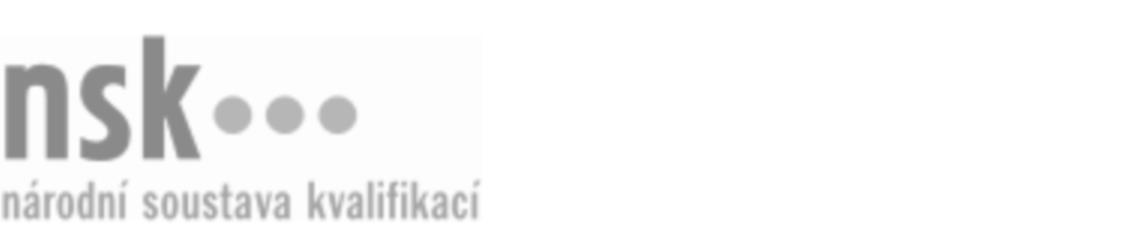 Další informaceDalší informaceDalší informaceDalší informaceDalší informaceDalší informaceUmělecký kovář / umělecká kovářka (kód: 82-003-H) Umělecký kovář / umělecká kovářka (kód: 82-003-H) Umělecký kovář / umělecká kovářka (kód: 82-003-H) Umělecký kovář / umělecká kovářka (kód: 82-003-H) Umělecký kovář / umělecká kovářka (kód: 82-003-H) Umělecký kovář / umělecká kovářka (kód: 82-003-H) Umělecký kovář / umělecká kovářka (kód: 82-003-H) Autorizující orgán:Autorizující orgán:Ministerstvo průmyslu a obchoduMinisterstvo průmyslu a obchoduMinisterstvo průmyslu a obchoduMinisterstvo průmyslu a obchoduMinisterstvo průmyslu a obchoduMinisterstvo průmyslu a obchoduMinisterstvo průmyslu a obchoduMinisterstvo průmyslu a obchoduMinisterstvo průmyslu a obchoduMinisterstvo průmyslu a obchoduSkupina oborů:Skupina oborů:Umění a užité umění (kód: 82)Umění a užité umění (kód: 82)Umění a užité umění (kód: 82)Umění a užité umění (kód: 82)Umění a užité umění (kód: 82)Povolání:Povolání:Umělecký kovář a zámečníkUmělecký kovář a zámečníkUmělecký kovář a zámečníkUmělecký kovář a zámečníkUmělecký kovář a zámečníkUmělecký kovář a zámečníkUmělecký kovář a zámečníkUmělecký kovář a zámečníkUmělecký kovář a zámečníkUmělecký kovář a zámečníkKvalifikační úroveň NSK - EQF:Kvalifikační úroveň NSK - EQF:33333Platnost standarduPlatnost standarduPlatnost standarduPlatnost standarduPlatnost standarduPlatnost standarduPlatnost standarduStandard je platný od: 21.10.2022Standard je platný od: 21.10.2022Standard je platný od: 21.10.2022Standard je platný od: 21.10.2022Standard je platný od: 21.10.2022Standard je platný od: 21.10.2022Standard je platný od: 21.10.2022Umělecký kovář / umělecká kovářka,  29.03.2024 13:55:29Umělecký kovář / umělecká kovářka,  29.03.2024 13:55:29Umělecký kovář / umělecká kovářka,  29.03.2024 13:55:29Umělecký kovář / umělecká kovářka,  29.03.2024 13:55:29Umělecký kovář / umělecká kovářka,  29.03.2024 13:55:29Strana 1 z 2Další informaceDalší informaceDalší informaceDalší informaceDalší informaceDalší informaceDalší informaceDalší informaceDalší informaceDalší informaceDalší informaceDalší informaceDalší informaceObory vzděláníObory vzděláníObory vzděláníObory vzděláníObory vzděláníObory vzděláníObory vzděláníK závěrečné zkoušce z oboru vzdělání Umělecký kovář a zámečník, pasíř (kód: 82-51-H/01) lze být připuštěn po předložení osvědčení o získání některé z uvedených skupin profesních kvalifikací:K závěrečné zkoušce z oboru vzdělání Umělecký kovář a zámečník, pasíř (kód: 82-51-H/01) lze být připuštěn po předložení osvědčení o získání některé z uvedených skupin profesních kvalifikací:K závěrečné zkoušce z oboru vzdělání Umělecký kovář a zámečník, pasíř (kód: 82-51-H/01) lze být připuštěn po předložení osvědčení o získání některé z uvedených skupin profesních kvalifikací:K závěrečné zkoušce z oboru vzdělání Umělecký kovář a zámečník, pasíř (kód: 82-51-H/01) lze být připuštěn po předložení osvědčení o získání některé z uvedených skupin profesních kvalifikací:K závěrečné zkoušce z oboru vzdělání Umělecký kovář a zámečník, pasíř (kód: 82-51-H/01) lze být připuštěn po předložení osvědčení o získání některé z uvedených skupin profesních kvalifikací:K závěrečné zkoušce z oboru vzdělání Umělecký kovář a zámečník, pasíř (kód: 82-51-H/01) lze být připuštěn po předložení osvědčení o získání některé z uvedených skupin profesních kvalifikací:K závěrečné zkoušce z oboru vzdělání Umělecký kovář a zámečník, pasíř (kód: 82-51-H/01) lze být připuštěn po předložení osvědčení o získání některé z uvedených skupin profesních kvalifikací: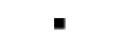 Umělecký kovář / umělecká kovářka (kód: 82-003-H)Umělecký kovář / umělecká kovářka (kód: 82-003-H)Umělecký kovář / umělecká kovářka (kód: 82-003-H)Umělecký kovář / umělecká kovářka (kód: 82-003-H)Umělecký kovář / umělecká kovářka (kód: 82-003-H)Umělecký kovář / umělecká kovářka (kód: 82-003-H)Umělecký kovář / umělecká kovářka (kód: 82-003-H)Umělecký kovář / umělecká kovářka (kód: 82-003-H)Umělecký kovář / umělecká kovářka (kód: 82-003-H)Umělecký kovář / umělecká kovářka (kód: 82-003-H)Umělecký kovář / umělecká kovářka (kód: 82-003-H)Umělecký kovář / umělecká kovářka (kód: 82-003-H)Umělecký zámečník / umělecká zámečnice (kód: 82-004-H)Umělecký zámečník / umělecká zámečnice (kód: 82-004-H)Umělecký zámečník / umělecká zámečnice (kód: 82-004-H)Umělecký zámečník / umělecká zámečnice (kód: 82-004-H)Umělecký zámečník / umělecká zámečnice (kód: 82-004-H)Umělecký zámečník / umělecká zámečnice (kód: 82-004-H)K maturitní zkoušce z oboru vzdělání Uměleckořemeslné zpracování kovů (kód: 82-51-L/01) lze být připuštěn po předložení osvědčení o získání některé z uvedených skupin profesních kvalifikací:K maturitní zkoušce z oboru vzdělání Uměleckořemeslné zpracování kovů (kód: 82-51-L/01) lze být připuštěn po předložení osvědčení o získání některé z uvedených skupin profesních kvalifikací:K maturitní zkoušce z oboru vzdělání Uměleckořemeslné zpracování kovů (kód: 82-51-L/01) lze být připuštěn po předložení osvědčení o získání některé z uvedených skupin profesních kvalifikací:K maturitní zkoušce z oboru vzdělání Uměleckořemeslné zpracování kovů (kód: 82-51-L/01) lze být připuštěn po předložení osvědčení o získání některé z uvedených skupin profesních kvalifikací:K maturitní zkoušce z oboru vzdělání Uměleckořemeslné zpracování kovů (kód: 82-51-L/01) lze být připuštěn po předložení osvědčení o získání některé z uvedených skupin profesních kvalifikací:K maturitní zkoušce z oboru vzdělání Uměleckořemeslné zpracování kovů (kód: 82-51-L/01) lze být připuštěn po předložení osvědčení o získání některé z uvedených skupin profesních kvalifikací:K maturitní zkoušce z oboru vzdělání Uměleckořemeslné zpracování kovů (kód: 82-51-L/01) lze být připuštěn po předložení osvědčení o získání některé z uvedených skupin profesních kvalifikací:Umělecký kovář / umělecká kovářka (kód: 82-003-H)Umělecký kovář / umělecká kovářka (kód: 82-003-H)Umělecký kovář / umělecká kovářka (kód: 82-003-H)Umělecký kovář / umělecká kovářka (kód: 82-003-H)Umělecký kovář / umělecká kovářka (kód: 82-003-H)Umělecký kovář / umělecká kovářka (kód: 82-003-H)Umělecký kovář / umělecká kovářka (kód: 82-003-H)Umělecký kovář / umělecká kovářka (kód: 82-003-H)Umělecký kovář / umělecká kovářka (kód: 82-003-H)Umělecký kovář / umělecká kovářka (kód: 82-003-H)Umělecký kovář / umělecká kovářka (kód: 82-003-H)Umělecký kovář / umělecká kovářka (kód: 82-003-H)Umělecký zámečník / umělecká zámečnice (kód: 82-004-H)Umělecký zámečník / umělecká zámečnice (kód: 82-004-H)Umělecký zámečník / umělecká zámečnice (kód: 82-004-H)Umělecký zámečník / umělecká zámečnice (kód: 82-004-H)Umělecký zámečník / umělecká zámečnice (kód: 82-004-H)Umělecký zámečník / umělecká zámečnice (kód: 82-004-H)Úplné profesní kvalifikaceÚplné profesní kvalifikaceÚplné profesní kvalifikaceÚplné profesní kvalifikaceÚplné profesní kvalifikaceÚplné profesní kvalifikaceÚplné profesní kvalifikaceÚplnou profesní kvalifikaci Umělecký kovář a zámečník (kód: 82-99-H/01) lze prokázat předložením osvědčení o získání některé z uvedených skupin profesních kvalifikací:Úplnou profesní kvalifikaci Umělecký kovář a zámečník (kód: 82-99-H/01) lze prokázat předložením osvědčení o získání některé z uvedených skupin profesních kvalifikací:Úplnou profesní kvalifikaci Umělecký kovář a zámečník (kód: 82-99-H/01) lze prokázat předložením osvědčení o získání některé z uvedených skupin profesních kvalifikací:Úplnou profesní kvalifikaci Umělecký kovář a zámečník (kód: 82-99-H/01) lze prokázat předložením osvědčení o získání některé z uvedených skupin profesních kvalifikací:Úplnou profesní kvalifikaci Umělecký kovář a zámečník (kód: 82-99-H/01) lze prokázat předložením osvědčení o získání některé z uvedených skupin profesních kvalifikací:Úplnou profesní kvalifikaci Umělecký kovář a zámečník (kód: 82-99-H/01) lze prokázat předložením osvědčení o získání některé z uvedených skupin profesních kvalifikací:Úplnou profesní kvalifikaci Umělecký kovář a zámečník (kód: 82-99-H/01) lze prokázat předložením osvědčení o získání některé z uvedených skupin profesních kvalifikací:Umělecký kovář / umělecká kovářka (kód: 82-003-H)Umělecký kovář / umělecká kovářka (kód: 82-003-H)Umělecký kovář / umělecká kovářka (kód: 82-003-H)Umělecký kovář / umělecká kovářka (kód: 82-003-H)Umělecký kovář / umělecká kovářka (kód: 82-003-H)Umělecký kovář / umělecká kovářka (kód: 82-003-H)Umělecký kovář / umělecká kovářka (kód: 82-003-H)Umělecký kovář / umělecká kovářka (kód: 82-003-H)Umělecký kovář / umělecká kovářka (kód: 82-003-H)Umělecký kovář / umělecká kovářka (kód: 82-003-H)Umělecký kovář / umělecká kovářka (kód: 82-003-H)Umělecký kovář / umělecká kovářka (kód: 82-003-H)Umělecký zámečník / umělecká zámečnice (kód: 82-004-H)Umělecký zámečník / umělecká zámečnice (kód: 82-004-H)Umělecký zámečník / umělecká zámečnice (kód: 82-004-H)Umělecký zámečník / umělecká zámečnice (kód: 82-004-H)Umělecký zámečník / umělecká zámečnice (kód: 82-004-H)Umělecký zámečník / umělecká zámečnice (kód: 82-004-H)Umělecký kovář / umělecká kovářka,  29.03.2024 13:55:29Umělecký kovář / umělecká kovářka,  29.03.2024 13:55:29Umělecký kovář / umělecká kovářka,  29.03.2024 13:55:29Umělecký kovář / umělecká kovářka,  29.03.2024 13:55:29Umělecký kovář / umělecká kovářka,  29.03.2024 13:55:29Strana 2 z 2